СОБРАНИЕ ПРЕДСТАВИТЕЛЕЙ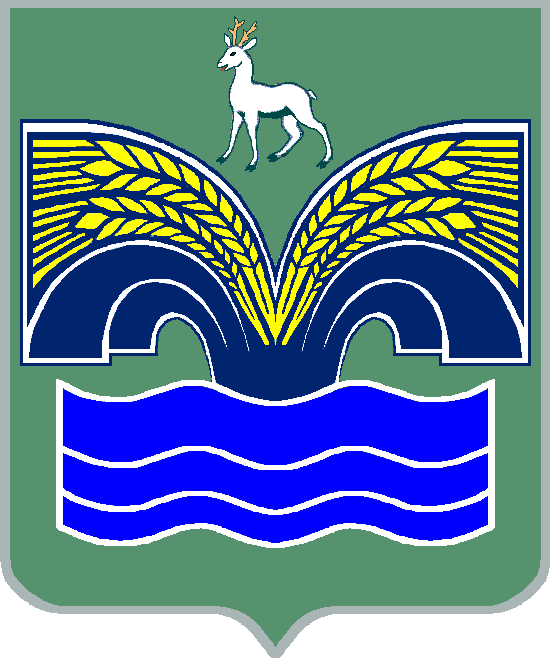 СЕЛЬСКОГО ПОСЕЛЕНИЯ БОЛЬШАЯ КАМЕНКАМУНИЦИПАЛЬНОГО РАЙОНА КРАСНОЯРСКИЙСАМАРСКОЙ ОБЛАСТИЧЕТВЕРТОГО СОЗЫВА                                        РЕШЕНИЕ                                                     от 31 октября 2023 года № 41Об исполнении бюджета сельского поселения Большая Каменка муниципального района Красноярский Самарской области                                        за 9 месяцев 2023 года 	      	Рассмотрев утвержденный постановлением администрации  сельского поселения Большая Каменка муниципального района Красноярский Самарской области от  18 октября 2023 года № 64 отчёт об исполнении бюджета сельского поселения Большая Каменка за 9 месяцев  2023  года и руководствуясь ст.77 Устава сельского поселения Большая Каменка, п.4 ст.26 Положения о бюджетном устройстве и бюджетном процессе сельского поселения Большая Каменка, утверждённого решением Собрания представителей сельского поселения Большая Каменка от 19 июля 2017 года № 18, Собрание представителей сельского поселения Большая Каменка муниципального района Красноярский Самарской области РЕШИЛО: 1. Отчёт об исполнении бюджета сельского поселения Большая Каменка муниципального района Красноярский Самарской области за 9 месяцев 2023   года принять к сведению (прилагается).  2. Настоящее  решение  вступает  в силу со дня его принятия.Приложение № 1 к решению Собрания представителей сельского поселения Большая Каменкамуниципального района Красноярский Самарской области от 31 октября 2023 года № 41                  Объем поступлений доходов по основным источникам сельского поселенияБольшая Каменка за 9 мясяцев  2023 года             (тыс. руб.)Таблица 2Ведомственная структура расходов бюджета поселения за 9 месяцев 2023 года                                                                                                                                         в тыс. руб.Таблица 3Распределение бюджетных ассигнований по разделам, подразделам, целевым статьям (муниципальным программам и непрограммным направлениям деятельности), группам и подгруппам видов расходов классификации расходов бюджета поселения за 9 месяцев  2023 года  	Таблица 4ИСТОЧНИКИвнутреннего финансирования дефицита местного бюджета за 9 месяцев  2023 годаТаблица 5                                                                 Сведенияо численности муниципальных служащих и работников муниципальных учреждений, о фактических затратах на их денежное содержание по  сельскому поселению Большая Каменка                                  за 9 месяцев 2023 год                  в тыс. руб.Сведенияоб использовании бюджетных ассигнований муниципального дорожного фонда сельского поселения Большая Каменка муниципального района Красноярский Самарской областиза  9 месяцев 2023 годаПредседатель Собрания представителей сельского поселения Большая Каменка муниципального района КрасноярскийСамарской области                                                                                      _________________ И.В.СвяткинГлава сельского поселения Большая Каменка муниципального района КрасноярскийСамарской области                                                           _______________ О.А.ЯкушевКод бюджетной классификацииНаименование доходаПлан на годИсполнено за 9 месяцев000 100 00000 00 0000 000Налоговые и неналоговые доходы9 5996848000 101 00000 00 0000 000Налоги на прибыль, доходы430426000 101 02000 01 0000 110Налог на доходы физических лиц430426000 101 02010 01 0000 110Налог на доходы физических лиц с доходов, источником которых является налоговый агент, за исключением доходов, в отношении которых исчисление и уплата налога осуществляются в соответствии со статьями 227, 227.1 и 228 Налогового кодекса Российской Федерации, а также доходов от долевого участия в организации, полученных в  виде дивидендов429349000 10102020010000110Налог на доходы физических лиц с доходов, полученных от осуществления деятельности физическими лицами, зарегистрированными в качестве индивидуальных предпринимателей, нотариусов, занимающихся частной практикой, адвокатов, учредивших адвокатские кабинеты, и других лиц, занимающихся частной практикой в соответствии со статьей 227 Налогового кодекса Российской Федерации0      5Налог на доходы физических лиц с доходов, полученных физическими лицами в соответствии со статьей 228 Налогового кодекса Российской Федерации14000 101 02080 01 0000 110Налог на доходы физических лиц в части суммы налога, превышающей 650 000 рублей, относящейся к части налоговой базы, превышающей 5 000 000 рублей (за исключением налога на доходы физических лиц с сумм прибыли контролируемой иностранной компании, в том числе фиксированной прибыли контролируемой иностранной компании, а также налога на доходы физических лиц в отношении доходов от долевого участия в организации, полученных в виде дивидендов)068 000 103 00000 00 0000 000Налоги на товары (работы, услуги), реализуемые на территории Российской Федерации1 8011517000 103 02231 01 0000 110Доходы от уплаты акцизов на дизельное топливо, подлежащие распределению между бюджетами субъектов Российской Федерации и местными бюджетами с учетом установленных дифференцированных нормативов отчислений в местные бюджеты(по нормативам, установленным федеральным законом о федеральном бюджете в целях формирования дорожных фондов субъектов Российской Федерации)853         777000 103 02241 01 0000 110Доходы от уплаты акцизов на моторные масла для дизельных и (или) карбюраторных (инжекторных) двигателей, подлежащие распределению между бюджетами субъектов Российской Федерации и местными бюджетами с учетом установленных дифференцированных нормативов отчислений в местные бюджеты(по нормативам, установленным федеральным законом о федеральном бюджете в целях формирования дорожных фондов субъектов Российской Федерации)64000 103 02251 01 0000 110Доходы от уплаты акцизов на автомобильный бензин, подлежащие распределению между бюджетами субъектов Российской Федерации и местными бюджетами с учетом установленных дифференцированных нормативов отчислений в местные бюджеты (по нормативам, установленным федеральным законом о федеральном бюджете в целях формирования дорожных фондов субъектов Российской Федерации)1 054827000 103 02261 01 0000 110Доходы от уплаты акцизов на прямогонный бензин, подлежащие распределению между бюджетами субъектов Российской Федерации и местными бюджетами с учетом установленных дифференцированных нормативов отчислений в местные бюджеты (по нормативам, установленным федеральным законом о федеральном бюджете в целях формирования дорожных фондов субъектов Российской Федерации)-112-91000 105 00000 00 0000 110Налоги на совокупный доход579580000 105 03010 01 0000 110Единый сельскохозяйственный налог       579580000 106 00000 00 0000 000Налоги на имущество2 775311000 106 01000 00 0000 110Налог на имущество физических лиц27511000 106 06000 00 0000 110Земельный налог2 500300000 113 00000 00 0000 000Доходы от оказания платных услуг и компенсации затрат государства149149000 113 02995 100000 130Прочие доходы от компенсации затрат бюджетов сельских поселений        149149000 114 02000 000000 000Доходы от реализации имущества, находящегося в государственной и муниципальной собственности (за исключением движимого имущества бюджетных и автономных учреждений, а также имущества государственных и муниципальных унитарных предприятий, в том числе казенных)        500500000 114 02053 100000 410Доходы от реализации иного имущества, находящегося в собственности сельских поселений (за исключением имущества муниципальных бюджетных и автономных учреждений, а также имущества муниципальных унитарных предприятий, в том числе казенных), в части реализации основных средств по указанному имуществу     500500000 116 00000 000000 000Штрафы, санкции, возмещение ущерба      3 3653 365000 116 10032 100000 140Прочее возмещение ущерба, причиненного муниципальному имуществу сельского поселения (за исключением имущества, закрепленного за муниципальными бюджетными (автономными) учреждениями, унитарными предприятиями).      3 365      3 365000 200 00000 00 0000 000Безвозмездные поступления4 3013 598000 202 00000 00 0000 000Безвозмездные поступления от других бюджетов бюджетной системы Российской Федерации4 2913 583000 202 10000 00 0000 150Дотации бюджетам бюджетной системы Российской Федерации913684000 202 16001 10 0000 150Дотации бюджетам сельских поселений на выравнивание бюджетной обеспеченности из бюджетов муниципальных районов913       684000 202 20000 000000 150Субсидии бюджетам бюджетной системы Российской Федерации (межбюджетные субсидии)411211000 202 29900 100000 150Субсидии бюджетам сельских поселений из местных бюджетов2000000 202 29999 100000 150Прочие субсидии бюджетам сельских поселений211211000 202 30000 000000 150Субвенции бюджетам бюджетной системы Российской Федерации 1158600020235118000000150Субвенции бюджетам на осуществление первичного воинского учета органами местного самоуправления поселений, муниципальных и городских округов11586000 202 40000 000000 150Иные межбюджетные трансферты2 8522 602000 202 49999 10 0000 150Прочие межбюджетные трансферты, передаваемые бюджетам сельских поселений 2 8522 602000 207 00000 00 0000 000Прочие безвозмездные поступления в бюджеты сельских поселений1015000 207 05020 10 0000 150Поступления от денежных пожертвований, предоставляемых физическими лицами получателям средств бюджетов сельских поселений1015Всего доходов:13 90010 446главногораспорядителя бюджетных средствНаименование главного распорядителя средств местного бюджета, раздела, подраздела, целевой статьи, вида расходов классификации расходов местного бюджетаРазделПодразделЦелевая статья расходовВид расходовПлан на годИсполнено за 9 мес.361Администрация сельского поселения Большая Каменка муниципального района Красноярский Самарской области361Общегосударственные вопросы01004 1982 840361Функционирование высшего должностного лица субъекта Российской  Федерации и муниципального образования0102972         682361Непрограммное направление расходов бюджета поселения01029800000000972682361Расходы на выплаты персоналу государственных (муниципальных) органов01029800000000120972682361Функционирование Правительства Российской Федерации, высших исполнительных органов государственной власти субъектов Российской Федерации, местных администраций01042 8761 958361Непрограммное направление расходов бюджета поселения010498000000002 876      1 958361Расходы на выплаты персоналу государственных (муниципальных) органов01049800000000120     2 2701 573361Иные закупки товаров, работ и услуг для обеспечения государственных (муниципальных) нужд01049800000000240472310361Иные межбюджетные трансферты010498000000005408463361Уплата налогов, сборов и иных платежей0104980000000085050         12361Обеспечение деятельности финансовых, налоговых и таможенных органов и органов финансового (финансово-бюджетного) надзора01064131361Непрограммное направление расходов бюджета поселения010698000000004131361Иные межбюджетные трансферты010698000000005404131361Резервные фонды0111100361Непрограммное направление расходов бюджета поселения01119800000000100361Резервные средства01119800000000870100361Другие общегосударственные вопросы0113299169361Непрограммное направление расходов бюджета поселения01139800000000299169361Иные закупки товаров, работ и услуг для обеспечения государственных (муниципальных) нужд01139800000000240260139361Иные межбюджетные трансферты011398000000005403930361Национальная оборона020011583361Мобилизационная и вневойсковая подготовка020311583361Непрограммные направления расходов бюджета поселения0203980000000011583361Расходы на выплаты персоналу государственных (муниципальных) органов0203980000000012011064361Иные закупки товаров, работ и услуг для обеспечения государственных (муниципальных) нужд02039800000000240       5         19361Национальная безопасность и правоохранительная деятельность0300200200361Защита населения и территории от чрезвычайных ситуаций природного и техногенного характера, пожарная безопасность0310     200200361Непрограммное направление расходов бюджета поселения03109800000000     200200361Субсидии некоммерческим организациям (за исключением государственных (муниципальных) учреждений, государственных корпораций (компаний), публично-правовых компаний)03109800000000630      200200361Национальная экономика0400  5 0083 294361Дорожное хозяйство (дорожные фонды)0409 4 7233 012361Муниципальная Программа «Модернизация и развитие автомобильных дорог общего пользования местного значения в сельском поселении Большая Каменка муниципального района Красноярский Самарской области на 2021-2023годы»040901000000004 4832 783361Иные закупки товаров, работ и услуг для обеспечения государственных (муниципальных) нужд040901000000002404 4832 783361Непрограммное направление расходов бюджета поселения04099800000000     240229361Иные закупки товаров, работ и услуг для обеспечения государственных (муниципальных) нужд04099800000000240      10998361Исполнение судебных актов 04099800000000830       11361Уплата налогов, сборов и иных платежей04099800000000850      130130361Другие вопросы в области национальной экономики0412285282361Муниципальная Программа «Развитие малого и среднего предпринимательства на территории сельского поселения Большая Каменка муниципального района Красноярский Самарской области на 2021-2023годы»0412020000000030361Иные закупки товаров, работ и услуг для обеспечения государственных (муниципальных) нужд"0412020000000024030361Не программное направление расходов бюджета поселения04129800000000282282361Иные закупки товаров, работ и услуг для обеспечения государственных (муниципальных) нужд04129800000000240      282282361Жилищно-коммунальное хозяйство05003 8711 275361Благоустройство0503    3 871        1 275361Непрограммное направление расходов бюджета поселения05039800000000     3 871      1 275361Иные закупки товаров, работ и услуг для обеспечения государственных (муниципальных) нужд05039800000000240       3 8711 275361Образование07002727361Молодежная политика 07072727361Непрограммное направление расходов бюджета поселения070798000000002727361Иные закупки товаров, работ и услуг для обеспечения государственных (муниципальных) нужд070798000000002402727361Культура, кинематография 08001 5621 171361Культура08011 5621 171361Непрограммное направление расходов бюджета поселения080198000000001 5621 171361Иные межбюджетные трансферты080198000000005401 5621 171361Социальная политика10003023361Пенсионное обеспечение10013023361Непрограммное направление расходов бюджета поселения100198000000003023361Публичные нормативные социальные выплаты гражданам100198000000003103023361Средства массовой информации120032361Периодическая печать и издательства120232361Непрограммное направление расходов бюджета поселения1202980000000032361Иные межбюджетные трансферты1202980000000054032Итого:15 014        8 915Наименование раздела, подраздела, целевой статьи, вида расходов классификации расходов бюджета поселенияРазделПодразделЦелевая статья расходовВид расходовПлан на годИсполнено за 9 месяцевОбщегосударственные вопросы01004 1982 840Функционирование высшего должностного лица субъекта Российской  Федерации и муниципального образования0102972         682Непрограммное направление расходов бюджета поселения01029800000000972682Расходы на выплаты персоналу государственных (муниципальных) органов01029800000000120972682Функционирование Правительства Российской Федерации, высших исполнительных органов государственной власти субъектов Российской Федерации, местных администраций01042 8761 958Непрограммное направление расходов бюджета поселения010498000000002 876      1 958Расходы на выплаты персоналу государственных (муниципальных) органов01049800000000120     2 2701 573Иные закупки товаров, работ и услуг для обеспечения государственных (муниципальных) нужд01049800000000240472310Иные межбюджетные трансферты010498000000005408463Уплата налогов, сборов и иных платежей0104980000000085050         12Обеспечение деятельности финансовых, налоговых и таможенных органов и органов финансового (финансово-бюджетного) надзора01064131Непрограммное направление расходов бюджета поселения010698000000004131Иные межбюджетные трансферты010698000000005404131Резервные фонды0111100Непрограммное направление расходов бюджета поселения01119800000000100Резервные средства01119800000000870100Другие общегосударственные вопросы0113299169Непрограммное направление расходов бюджета поселения01139800000000299169Иные закупки товаров, работ и услуг для обеспечения государственных (муниципальных) нужд01139800000000240260139Иные межбюджетные трансферты011398000000005403930Национальная оборона020011583Мобилизационная и вневойсковая подготовка020311583Непрограммные направления расходов бюджета поселения0203980000000011583Расходы на выплаты персоналу государственных (муниципальных) органов0203980000000012011064Иные закупки товаров, работ и услуг для обеспечения государственных (муниципальных) нужд02039800000000240       5         19Национальная безопасность и правоохранительная деятельность0300200200Защита населения и территории от чрезвычайных ситуаций природного и техногенного характера, пожарная безопасность0310     200200Непрограммное направление расходов бюджета поселения03109800000000     200200Субсидии некоммерческим организациям (за исключением государственных (муниципальных) учреждений, государственных корпораций (компаний), публично-правовых компаний)03109800000000630      200200Национальная экономика0400  5 0083 294Дорожное хозяйство (дорожные фонды)0409 4 7233 012Муниципальная Программа «Модернизация и развитие автомобильных дорог общего пользования местного значения в сельском поселении Большая Каменка муниципального района Красноярский Самарской области на 2021-2023годы»040901000000004 4832 783Иные закупки товаров, работ и услуг для обеспечения государственных (муниципальных) нужд040901000000002404 4832 783Непрограммное направление расходов бюджета поселения04099800000000     240229Иные закупки товаров, работ и услуг для обеспечения государственных (муниципальных) нужд04099800000000240      10998Исполнение судебных актов 04099800000000830       11Уплата налогов, сборов и иных платежей04099800000000850      130130Другие вопросы в области национальной экономики0412285282Муниципальная Программа «Развитие малого и среднего предпринимательства на территории сельского поселения Большая Каменка муниципального района Красноярский Самарской области на 2021-2023годы»0412020000000030Иные закупки товаров, работ и услуг для обеспечения государственных (муниципальных) нужд"0412020000000024030Не программное направление расходов бюджета поселения04129800000000282282Иные закупки товаров, работ и услуг для обеспечения государственных (муниципальных) нужд04129800000000240      282282Жилищно-коммунальное хозяйство05003 8711 275Благоустройство0503    3 871      1 275Непрограммное направление расходов бюджета поселения05039800000000     3 871      1 275Иные закупки товаров, работ и услуг для обеспечения государственных (муниципальных) нужд05039800000000240       3 8711 275Образование07002727Молодежная политика 07072727Непрограммное направление расходов бюджета поселения070798000000002727Иные закупки товаров, работ и услуг для обеспечения государственных (муниципальных) нужд070798000000002402727Культура, кинематография 08001 5621 171Культура08011 5621 171Непрограммное направление расходов бюджета поселения080198000000001 5621 171Иные межбюджетные трансферты080198000000005401 5621 171Социальная политика10003023Пенсионное обеспечение10013023Непрограммное направление расходов бюджета поселения100198000000003023Публичные нормативные социальные выплаты гражданам100198000000003103023Средства массовой информации120032Периодическая печать и издательства120232Непрограммное направление расходов бюджета поселения1202980000000032Иные межбюджетные трансферты1202980000000054032Итого:15 014      8 915Код администратораКод источника финансированияНаименование кода группы, подгруппы, статьи, вида источника финансирования дефицита бюджета, кода классификации операций сектора  муниципального управления, относящихся к источникам финансирования дефицита местного бюджетаПлан на год Исполнено за 9 месяцев361Администрация сельского поселения Большая Каменка муниципального района Красноярский Самарской области36101000000000000000Источники внутреннего финансирования дефицитов бюджетов 1 114       -1 53136101050000000000000Изменение остатков средств на счетах по учету средств бюджетов       1 114       -1 53136101050000000000500Увеличение остатков средств бюджетов- 13 900-10 67736101050200000000500Увеличение прочих остатков средств бюджетов   - 13 900     - 10 67736101050201000000510Увеличение прочих остатков денежных средств бюджетов   - 13 900     - 10 67736101050201100000510Увеличение прочих остатков денежных средств бюджетов сельских поселений   - 13 900      - 10 67736101050000000000600Уменьшение остатков средств бюджетов15 0149 14636101050200000000600Уменьшение прочих остатков средств бюджетов    15 014       9 14636101050201000000610Уменьшение прочих остатков денежных средств бюджетов    15 014       9 14636101050201100000610Уменьшение прочих остатков денежных средств  бюджетов сельских поселений    15 014       9 146№ п/пЧисленностьДенежное содержание123131 104ИТОГО:3	1 104№п/пНаименованиеИсполнено,(в руб.)1.Остаток неиспользованных средств муниципального дорожного фонда сельского поселения Большая Каменка муниципального района Красноярский Самарской области (далее – дорожный фонд сельского поселения Большая Каменка) на начало года0,002.Доходы дорожного фонда сельского поселения Большая Каменка всего, в том числе:            3 0122.1.налоговые и неналоговые доходы бюджета сельского  поселения Большая Каменка;            1 5172.2.перераспределение средств местного бюджета            1 4953.Расходы дорожного фонда сельского поселения Большая Каменка всего, в том числе:            3 0123.1.очистка дорог от снега;1 6143.2.Планировка дорог  с.п.Большая Каменка2063.3.прочие расходы1333.4.Обкос обочин дорог1583.4.Ремонт дорожного покрытия, ямочный ремонт8043.5.Установка и монтаж остановочного павильона вдоль дорог             973.6.Межбюджетные трансферты, передаваемые бюджетам муниципальных районов из бюджетов поселений на осуществление части полномочий по решению вопросов местного значения в соответствии с заключенными соглашениями0,04.Остаток неиспользованных средств дорожного фонда сельского поселения Большая Каменка на конец отчетного периода0,00